Katolička osnovna škola u ViroviticiJelovnik od  11.03. do 15.03.2024.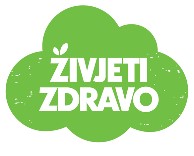 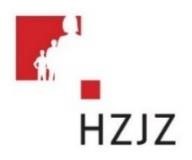 Škola zadržava pravo izmjene jelovnika zbog prenamjene namirnica i rasporeda dostave hrane!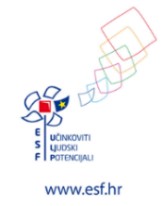 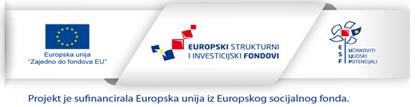 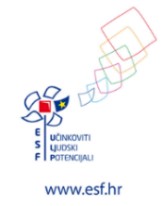 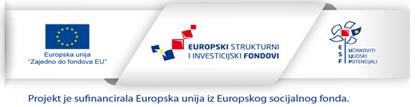 DoručakRučakUžinaPonedjeljak11.03.2024.Pecivo sa hrenovkomsok (A,F)Varivo od graška i puretinekruh (A)Čajni kolutići(A)Utorak12.03.2024.Sirni namazčaj, kruh (A,G)Gulaš od sojinih kockicaKruh (A,F)voćeSrijeda13.03.2024.Med - kruhčaj (A)Puretina s mlincimasalata(A,C)Voćni jogurt (G)Četvrtak14.03.2024.Burek sa mesomjogurt (G,A)Slatki kupus sa junetinomkruh (A)Čokoladno mlijeko(G,E)Petak15.03.2024.Krafna sa čokoladommlijeko (A,E,G)Grah sa ječmenom kašom                    kruh (A)keksi(A,E)